fotódokumentációTOP-5.3.1-16-ZA1-2017-00003   Közösségfejlesztés Zalaszentgyörgy, Kávás, Zalaboldogfa és Zalacséb településekenRendezvény neve:	Lakossági fórum- ZalaboldogfaRendezvény időpontja:	2021.11.29.Rendezvény helyszíne:	Zalaboldogfa-KultúrházMérföldkő:	10.Rendezvény besorolása	Lakossági fórum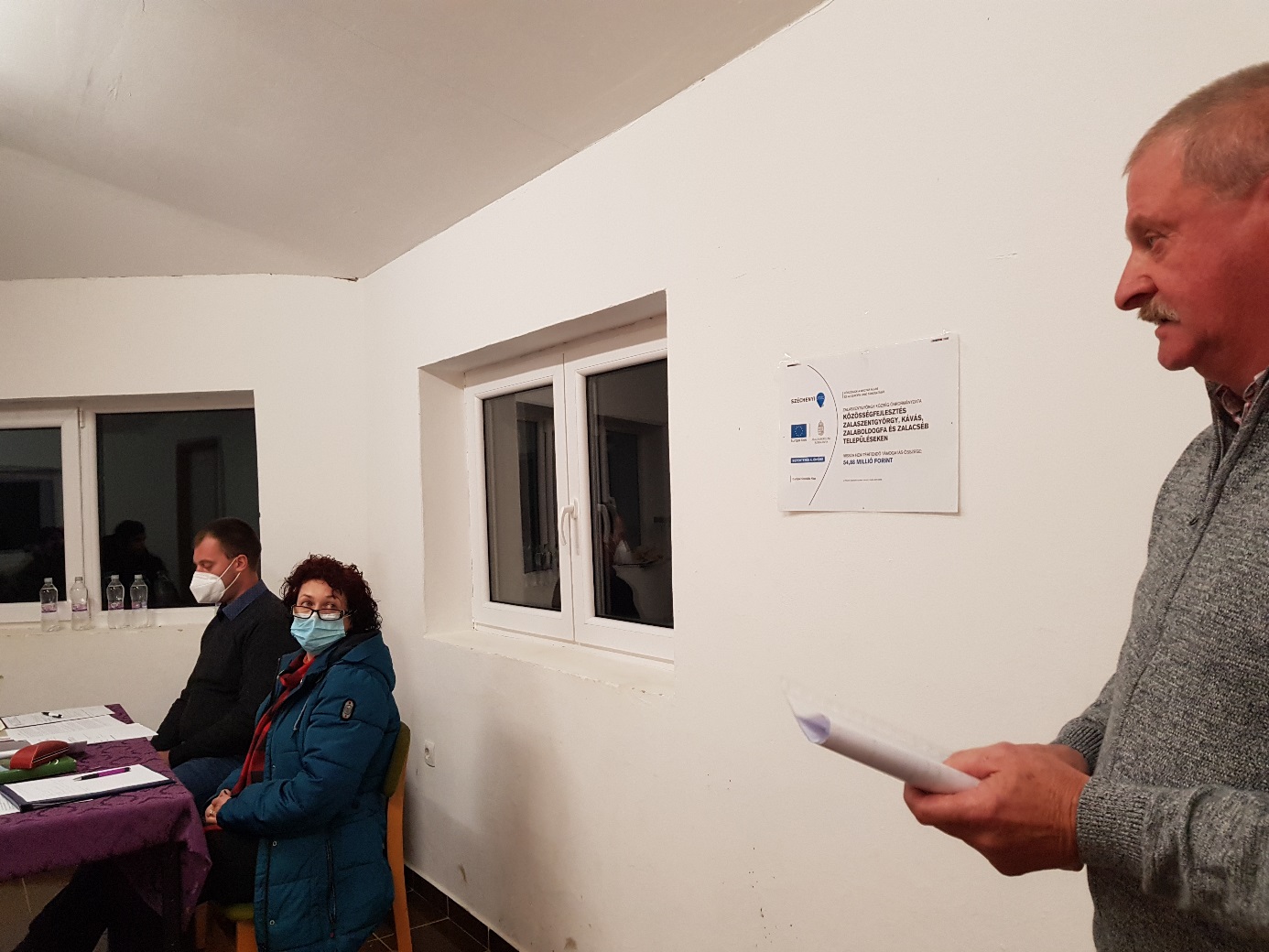 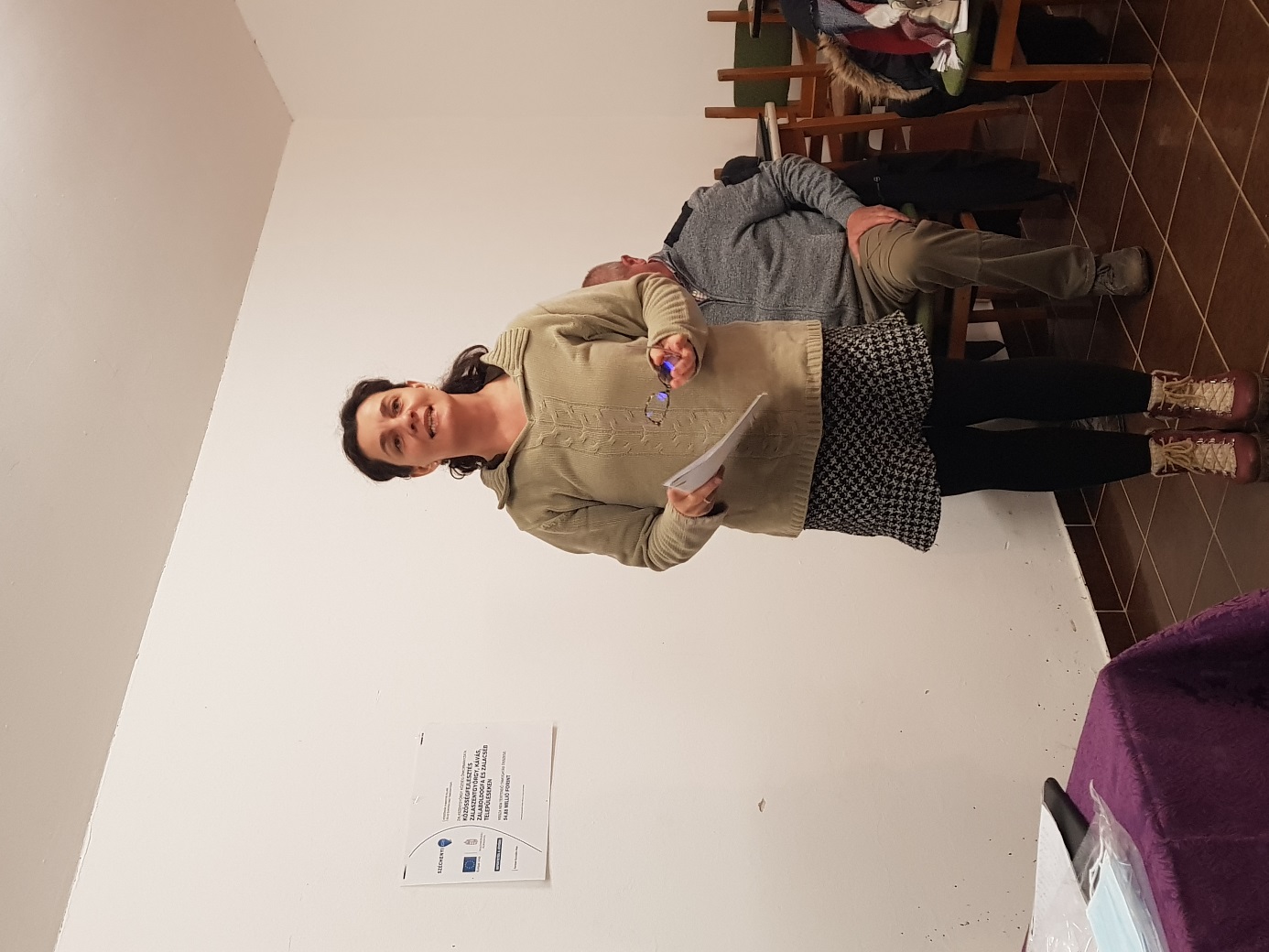 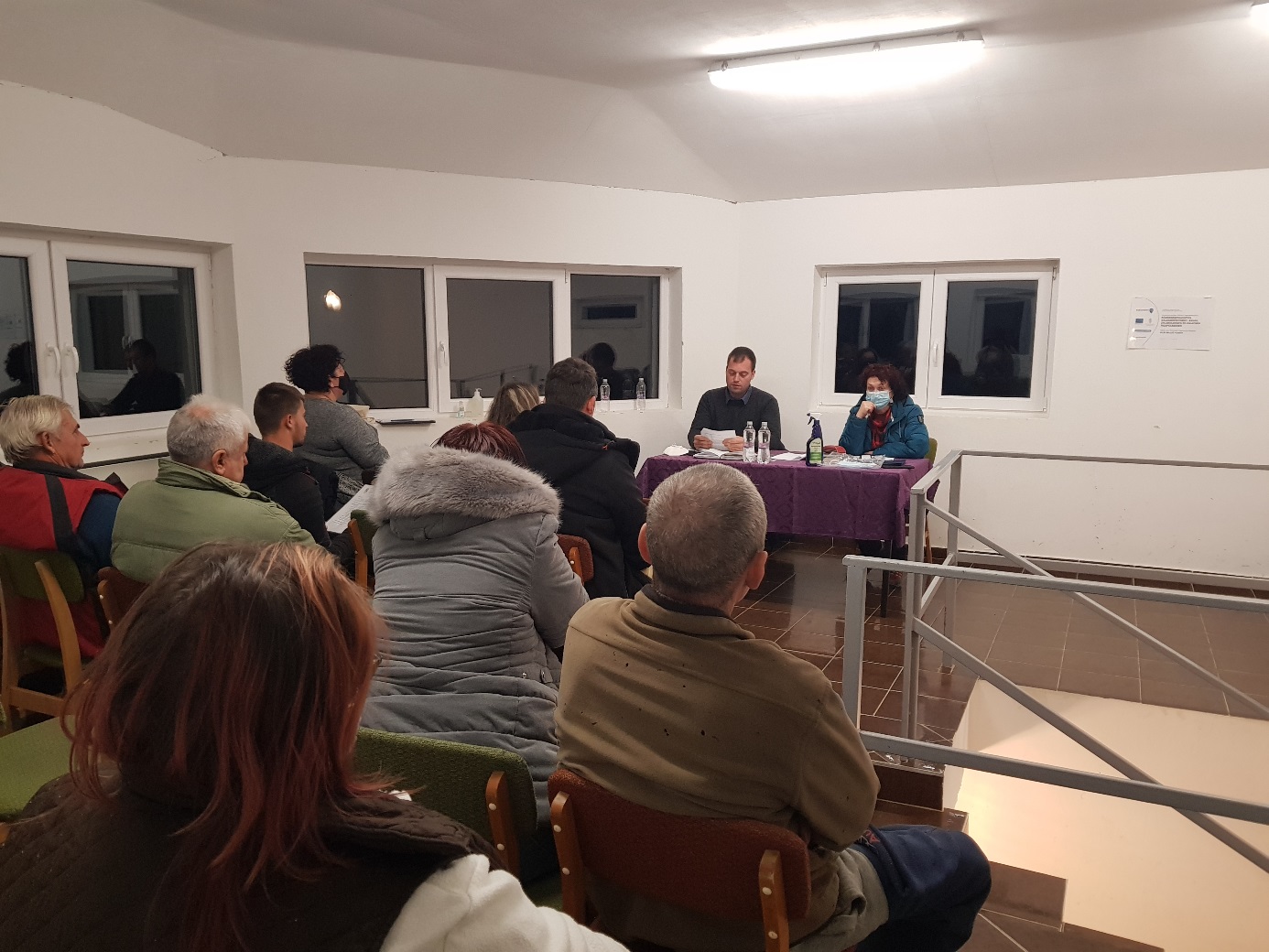 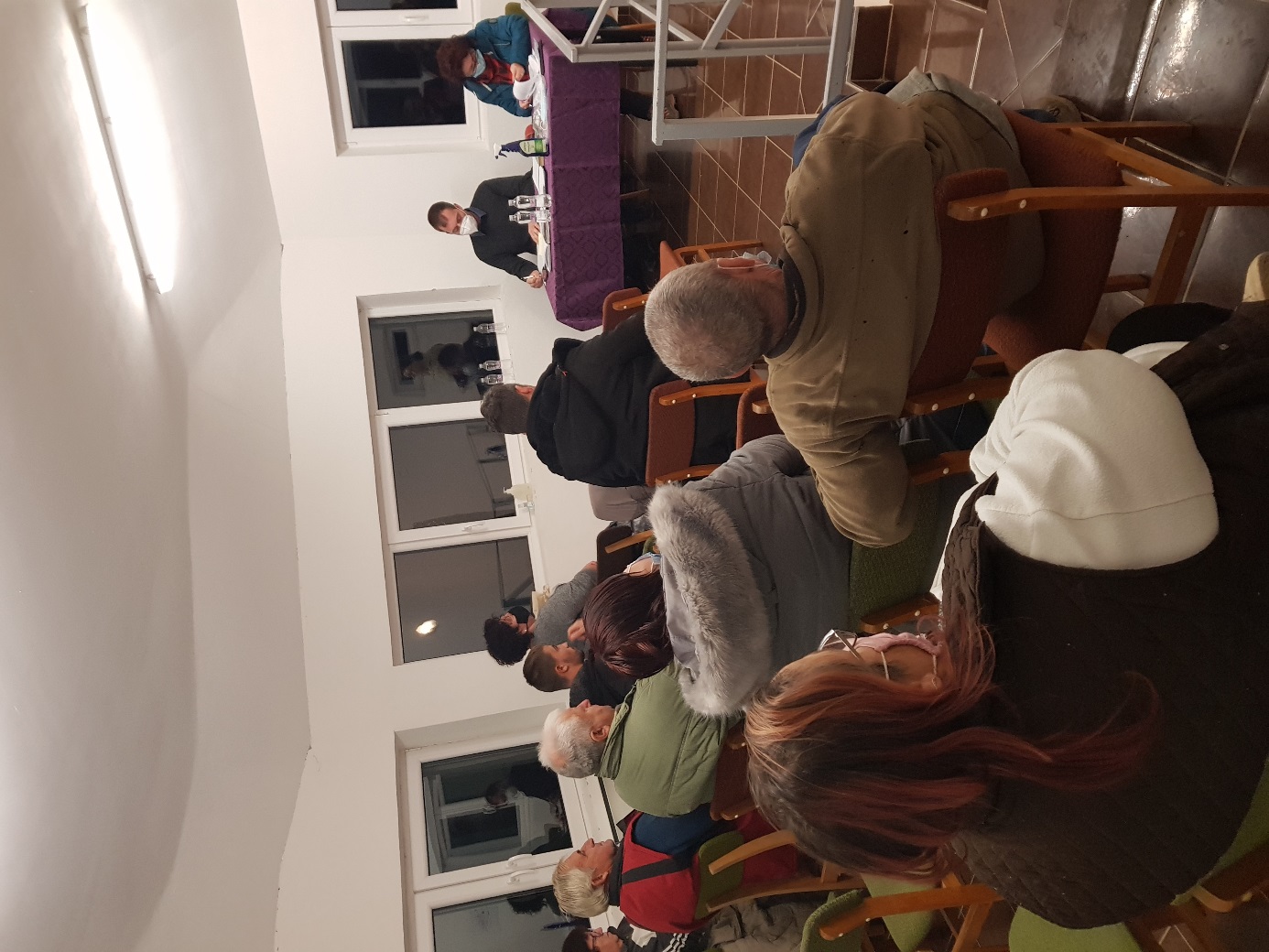 